Start>Computer>TRN_Shared>date modified>TOR Library Media Center folder>date modified>Konrad Grolier & Touching Spirit Bear Research Project folder> Konrad Touching Spirit Bear Research and Cornell Notes 3Cool Mr. Konrad’s Touching Spirit Bear Research ProjectNovember 2017Objective: Students will use the Split Screen Note Taking method to research information in Grolier Online about a symbol in Touching Spirit Bear, and then explain its significance in the book in an essay afterwards.Standard: Grade 6 ELA Quarter 2: During this quarter, teachers will continue to address narrative reading, speaking and listening, and language standards via a core text, assured core text, book club text or genre set supplemented with related informational texts.Touching Spirit Bear symbols to research in Grolier Online:BearFeatherRockResearch project steps: Use the Split Screen Note Taking method complete this assignmentSplit Screen Note Taking=Locate>Read>Annotate>Organize>Cite>Write about high-quality and accurate SPS text.Open Cornell Notes (this document) and save it to your number. File>Save As>Computer>Student number>SaveCtrl N>Type “Bear text” at the top of your blank new document. Locate information in Grolier Online about your chosen symbol.  toronline.orgMedia PoliciesTOR Media Center WebsiteScroll down to access Destiny, our media center book catalog, and SPS databases:GrolierBigchalkNewsbankGrolier: Click GO! on the right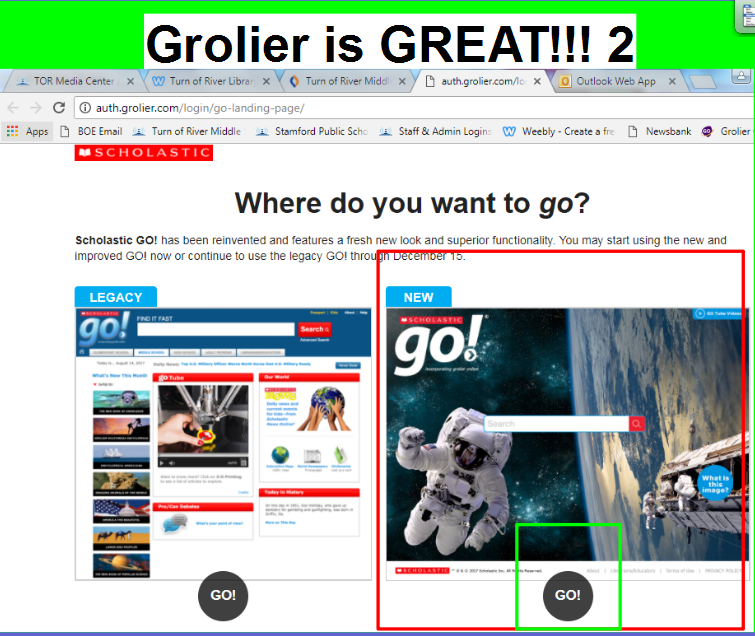 Type your topic in the search box.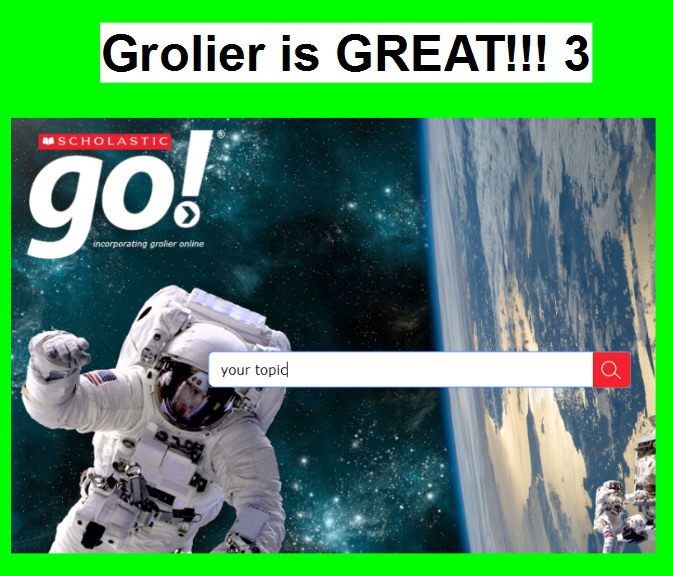 Click on your symbol with the 1234 Reading Level as your guide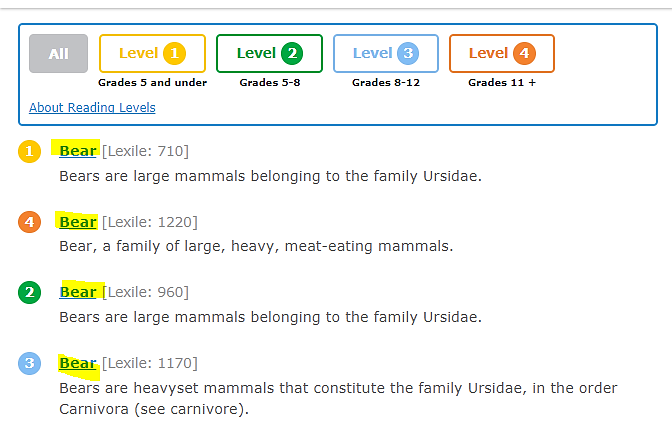 Set up your Grolier text in a URL, MLA and text format: 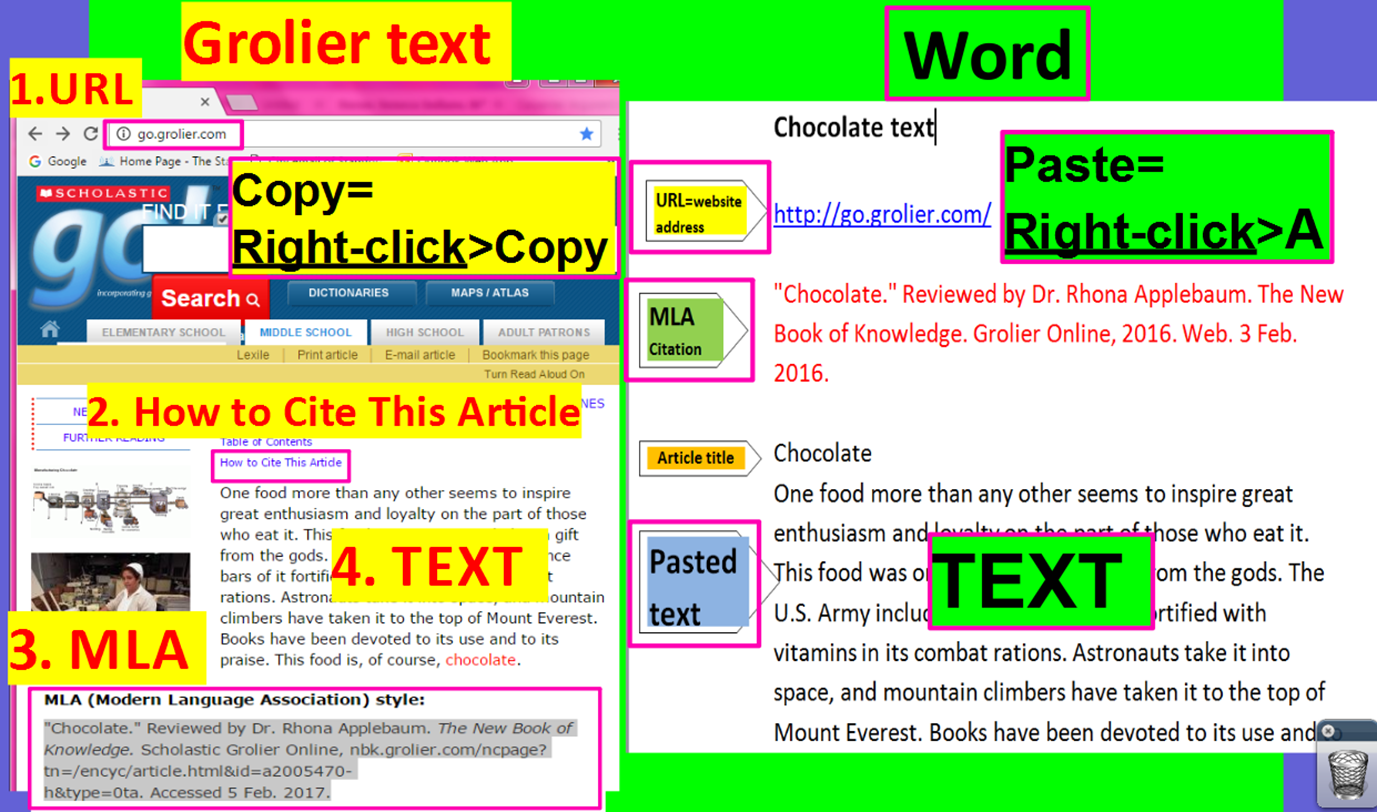 Your pasted Grolier text should look like this: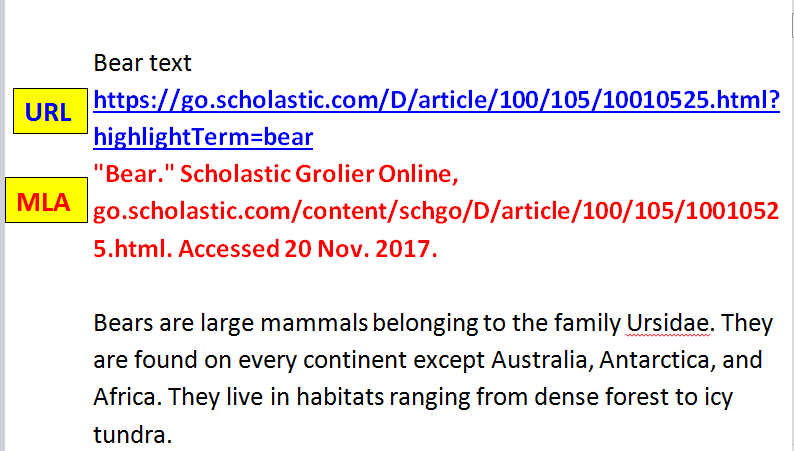 Split your computer screen and place your text on the left and your Cornell Notes on the right.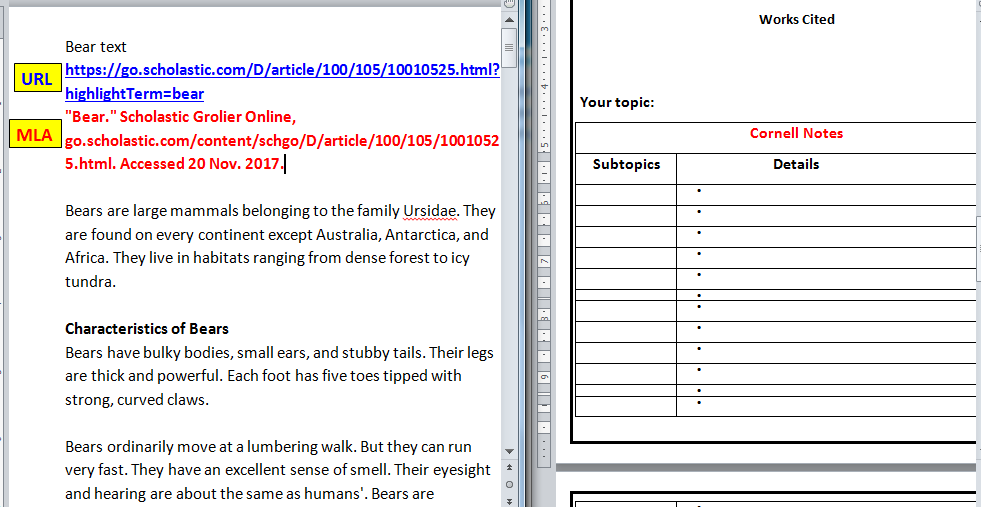 Copy and paste your MLA citation underneath Works Cited.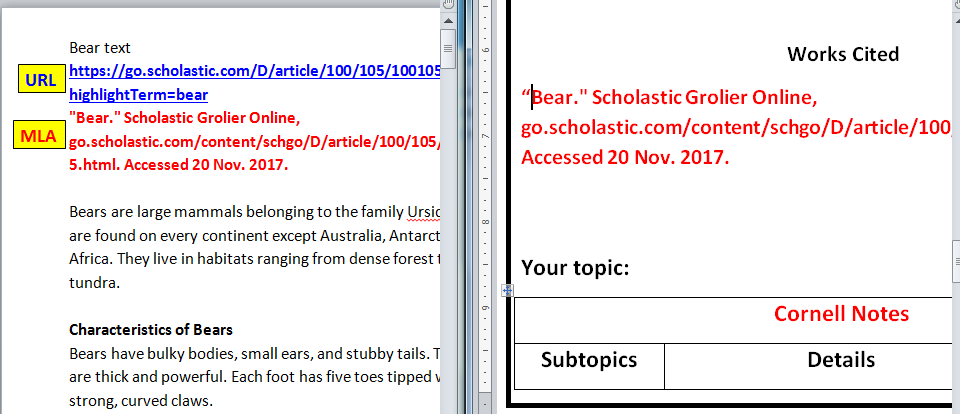 Read, annotate, and organize information about your chosen symbol on Cornell Notes at the bottom of this page.Read the text in its entirety for meaning.Look at the first paragraph and the topic sentence.  What is this paragraph about?  This will be your Subtopic.As you read the remaining sentences in the paragraph, write larger details next to solid bullet points and indent smaller details by using the Indent and Outdent arrows.Highlight subtopics on Cornell Notes and correlating details from the text in the same color.Example: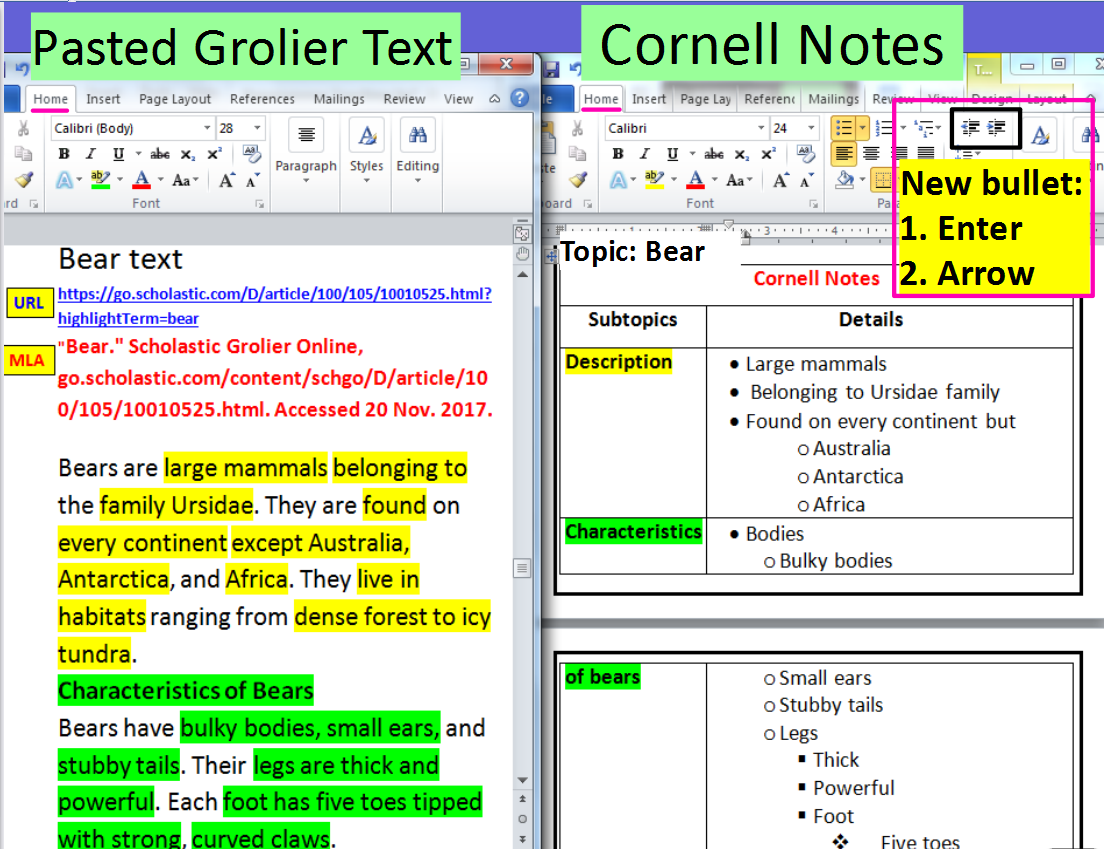 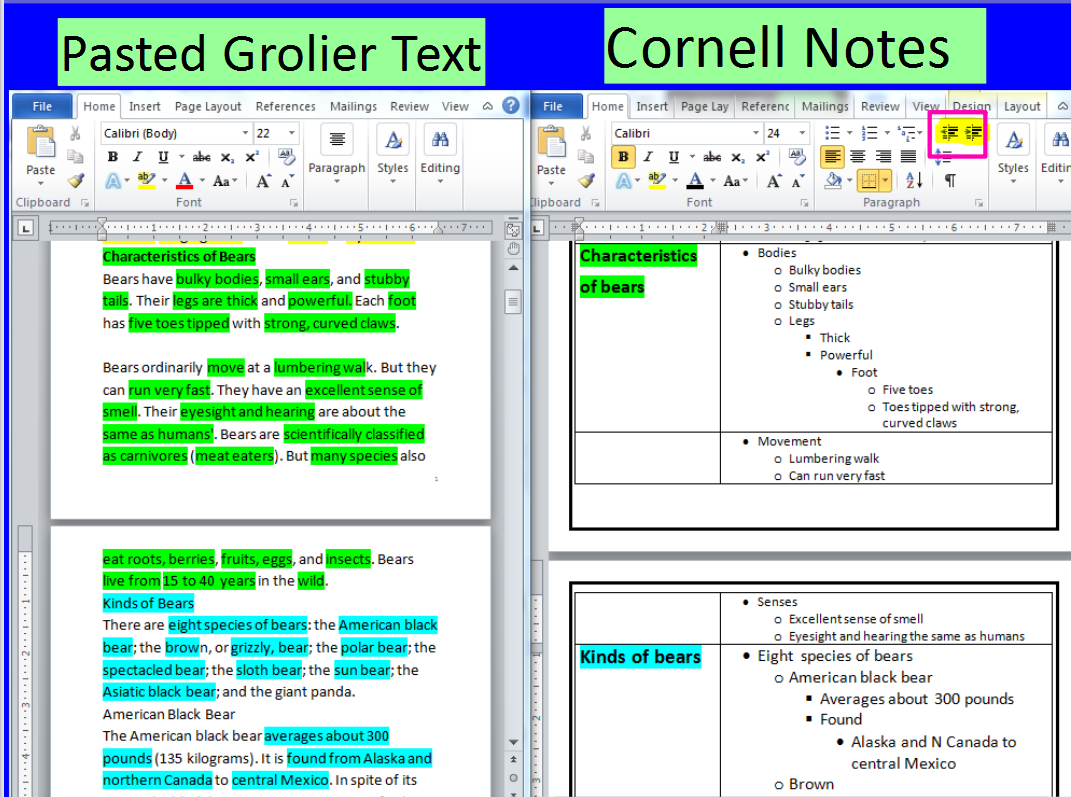 Finish writing your Cornell Notes.  Split the screen again and place your Cornell Notes on the left and a blank Word document on the right.Look at your notes and write an essay that explains the significance of your symbol within the book Touching Spirit Bear.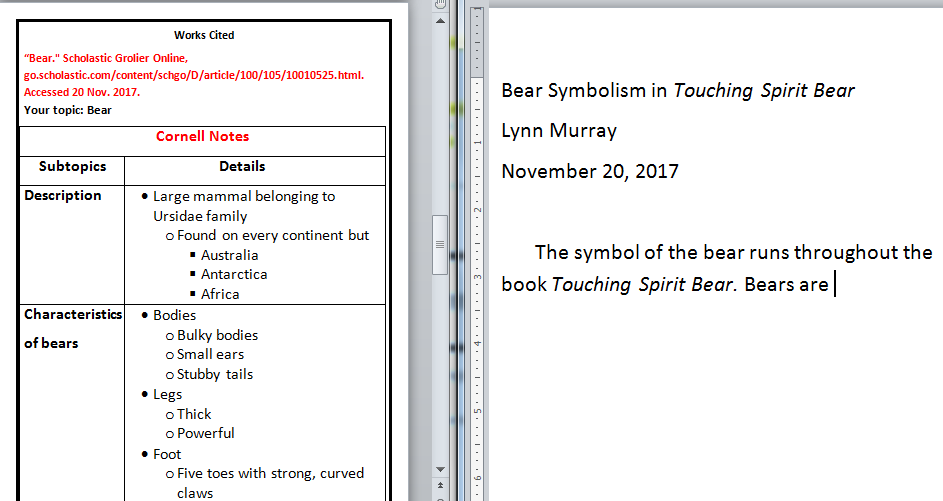 Works CitedYour topic: Cornell NotesCornell NotesSubtopics                         DetailsSummarize your notes here: